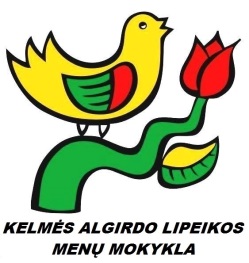  KELMĖS ALGIRDO LIPEIKOS MENŲ MOKYKLOS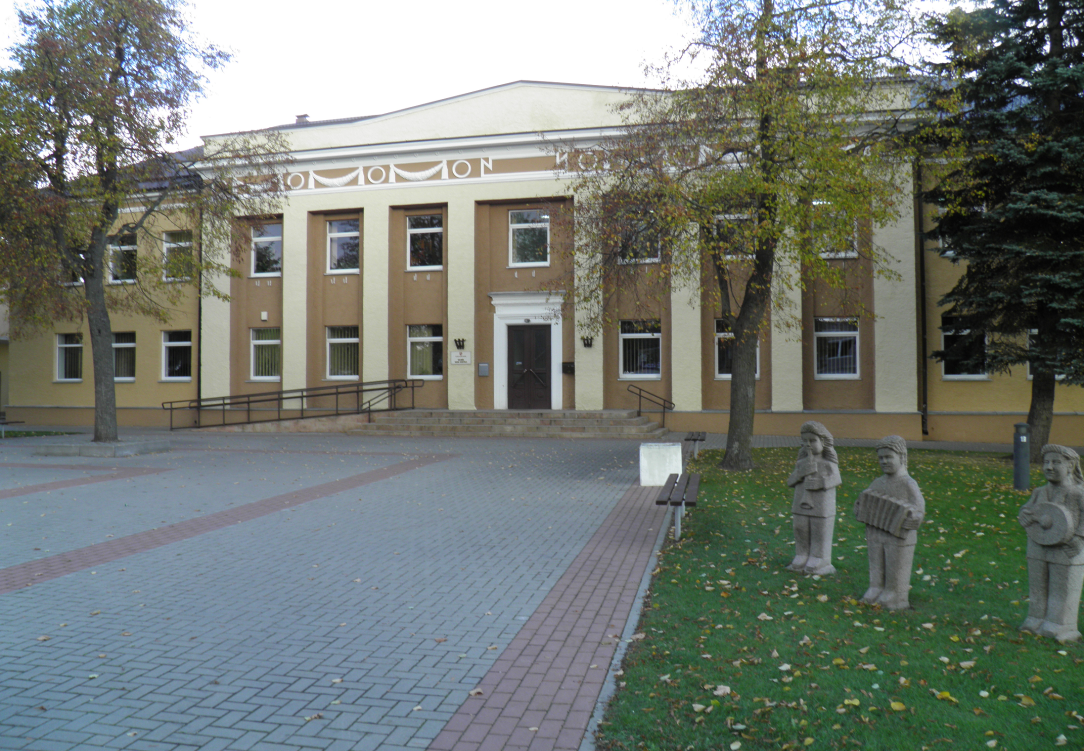 UGDYMO PLANAS2023–2024 M. M.SUDERINTAKelmės rajono savivaldybės administracijosŠvietimo, kultūros ir sporto skyriaus Vedėjas2023 m. rugsėjo       d.SUDERINTAKelmės rajono savivaldybės Meras2023 m. rugsėjo        d.PATVIRTINTA 
Kelmės Algirdo Lipeikos menų mokyklos direktoriaus 2023 m. rugsėjo     d. įsakymu Nr. V-KELMĖS ALGIRDO LIPEIKOS MENŲ MOKYKLOS2023–2024 MOKSLO METŲ UGDYMO PLANASI SKYRIUSBENDROSIOS NUOSTATOS2023–2024 mokslo metų Algirdo Lipeikos menų mokyklos (toliau – menų mokyklos) ugdymo planas reglamentuoja ugdymą pagal muzikos, dailės ir šokio pradinio ir pagrindinio Formalųjį švietimą papildančio ugdymo (toliau – FŠPU), ankstyvojo muzikinio ir šokio ugdymo, mėgėjų ir išplėstinio Neformaliojo ugdymo (toliau – NU) programų besimokantiems mokiniams, suaugusiųjų neformaliojo švietimo programos besimokantiems skiriamų ugdymo valandų skaičių, užtikrinančių programų ugdymo turinį ir suteikiančių jiems tam tikros srities žinių ir įgūdžių bei muzikos, dailės ir šokio dalykinių kompetencijų.Menų mokyklos ugdymo planas parengtas vadovaujantis Lietuvos Respublikos švietimo įstatymu (2011 m. kovo 17 d. Nr. XI-1281); „Rekomendacijos dėl meninio formalųjį švietimą papildančio ugdymo programų rengimo ir įgyvendinimo“, patvirtinto Lietuvos Respublikos Švietimo ir mokslo ministro 2015 m. sausio 27 d. įsakymu Nr. V-48; „Bendrųjų iš valstybės ar savivaldybių biudžetų finansuojamų neformaliojo švietimo programų kriterijų aprašu“, patvirtintu Lietuvos Respublikos Švietimo ir mokslo ministro 2004 m. birželio 18 d. įsakymu Nr. ĮSAK-991; Kelmės rajono savivaldybės tarybos 2019 m. gegužės 30 d. sprendimu Nr. T-207 „Dėl mokslo metų trukmės nustatymo Kelmės rajono savivaldybės neformaliojo švietimo mokyklose“ 1.1. papunkčio pakeitimu; Kelmės rajono savivaldybės tarybos 2023 m. birželio 22 d. Nr. T-205 sprendimu „Dėl grupių skaičiaus 2023–2024 mokslo metais nustatymo Kelmės Algirdo Lipeikos menų mokykloje, Tytuvėnų gimnazijos meno skyriuje, Užvenčio Šatrijos Raganos ir Šaukėnų Vlado Pūtvio-Putvinskio gimnazijų muzikos skyriuose“; „Kelmės Algirdo Lipeikos menų mokyklos formalųjį švietimą papildančio pradinio ir pagrindinio muzikinio, dailės ir šokio ugdymo programų aprašu“, patvirtintu Kelmės Algirdo Lipeikos menų mokyklos direktoriaus 2019 m. rugsėjo 11 d. įsakymu Nr. V-76; „Kelmės Algirdo Lipeikos menų mokyklos Neformaliojo ankstyvojo muzikinio, ankstyvojo šokio, mėgėjų, išplėstinio ir suaugusiųjų ugdymo programomis“, patvirtintomis Kelmės Algirdo Lipeikos menų mokyklos direktoriaus 2015 m. spalio 5 d. įsakymu Nr. V-138.Menų mokyklos 2023–2024 mokslo metų ugdymo planas sudaro sąlygas menų mokyklos bendruomenės kūrybinei veiklai socialinėje kultūrinėje aplinkoje, tenkinant mokinių ugdymosi, prigimtinių galių saviraiškos poreikius, suteikiant meninę brandą, užtikrinant ugdymo tęstinumą muzikinio, dailės, šokio meninio profilio įstaigose. Menų mokyklos ugdymo turinio kūrimas grindžiamas mokytojų lyderystės skatinimo ir mokyklos bendruomenės – mokytojų, mokinių ir jų tėvų (globėjų, rūpintojų), besimokančiųjų suaugusiųjų bendradarbiavimu ir demokratinėmis nuostatomis.Ugdymo plano tikslai:tikslingai ir kryptingai formuoti vykdomų ugdymo programų turinį, siekiant maksimaliaitenkinti mokinių poreikius patvirtintų asignavimų ribose;nuosekliai ir sistemingai ugdyti mokinių prigimtinius meninius gebėjimus, siekiant, kad jieįgytų muzikos, dailės, šokio krypties dalykinių ir bendrųjų kompetencijų.Ugdymo plano uždaviniai:nustatyti ugdymo proceso organizavimo tvarką;įvardyti ugdymo programas ir jų vykdymo menų mokykloje reikalavimus;nustatyti pamokų skaičių, skirtą dalykų programoms įgyvendinti.II SKYRIUSUGDYMO PLANO RENGIMO IR ĮGYVENDINIMO PAGRINDASMenų mokyklos ugdymo plano projektas rengiamas iki rugpjūčio 31 d.; suderinamas su menų mokyklos taryba, mokytojų taryba ir Kelmės rajono savivaldybės administracijos Švietimo, kultūros ir sporto skyriumi:menų mokyklos taryba teikia siūlymus įvairiais ugdomosios veiklos klausimais;pritaria menų mokyklos ugdymo planui ir ugdymo organizavimo tvarkai.Menų mokyklos mokytojų taryba svarsto/nutaria:dėl mokinių kėlimo į aukštesnę klasę;dėl dalykų programoms skirtų valandų skaičiaus didinimo ir mažinimo numatytiems mokymo tikslams programose pasiekti;dėl mokinių žinių ir gebėjimų vertinimo kriterijų;dėl tėvų informavimo apie mokinių pažangą ir lankomumą formų ir būdų;Menų mokyklos direktorius įsakymu tvirtina:menų mokyklos ugdymo planą (iki rugsėjo 10 d.);dalykų programas (iki rugsėjo 1 d.);mokyklinių baigiamųjų egzaminų komisiją iki kovo 31 d.;mokslo metų I pusmečio tvarkaraštį iki 2023 m. rugsėjo mėn. 15 d., II pusmečio tvarkaraštį – iki 2024 m. sausio mėn. 20 d.III SKYRIUSUGDYMO PLANO TURINYSUgdymas menų mokykloje suteikia galimybę atsiskleisti kūrybiniams sugebėjimams ir prigimtinėms meninėms galioms, susipažinti su pasirinktos srities ir konkrečios muzikinės, dailės ir šokio raiškos savybėmis, meninės bei kūrybinės terpės pažinimo pradmenis, formuoti kompetencijas ir praktinius įgūdžius.Menų mokykloje ugdymas vyksta pagal šias ilgalaikes formalųjį švietimą papildančio meninio ugdymo ir Neformaliojo ugdymo programas:FŠPU pradinio ir pagrindinio muzikos, dailės ir šokio; NU mėgėjų ir išplėstinio ugdymo muzikos, dailės ir šokio;NU suaugusiųjų muzikos ir šokio;NU ankstyvojo muzikos, dailės ir šokio;Pradinio FŠPU programoje (muzikos – 1–4 mokymosi metai; dailė ir šokis – 1–3 mokymosi metai) mokiniai susipažįsta su pagrindinio instrumento/dainavimo, šokio ir dailės technika, meninės raiškos priemonėmis. Muzikinio skyriaus mokiniai renkasi vieną iš šių muzikavimo dalykų: fortepijoną, smuiką, akordeoną, gitarą, kankles, mušamuosius instrumentus, pučiamuosius instrumentus, solinį dainavimą.Pagrindinio FŠPU programoje (muzikos – 5–8 mokymosi metai, dailė ir šokis – 4–7 mokymosi metai) mokiniai plėtoja muzikavimo, instrumento pažinimo ir muzikinės saviraiškos galimybes, gilinant pasirikto instrumento/dainavimo, dailės ar šokio kompetencijas.Muzikinio pradinio ir pagrindinio FŠPU programų branduolį sudaro šie dalykai:muzikavimas (pagrindinis muzikos instrumentas, balsas);solfedžio;antrasis muzikos instrumentas/solinis dainavimas;muzikos istorija (pagrindinio ugdymo programoje);mokiniui privalomi yra branduolio dalykai. Kintamą (pasirenkamą) dalyką (kolektyvą) siūlo menų mokykla pagal galimybes, atsižvelgdama į muzikavimo dalyko turinį.Dailės pradinio (1–3 mokymo metai) FŠPU programos branduolį sudaro šie dalykai:grafinė raiška;spalvinė raiška;erdvinė raiška.Dailės pagrindinio (4–7 mokymo metai) FŠPU programos branduolį sudaro šie dalykai:piešimas;skulptūra;tapyba;kompozicija;dailėtyra.mokiniui privalomi yra branduolio dalykai. Kintamą (pasirenkamą) branduolio dalyką – grafiką – siūlo menų mokykla pagal galimybes, atsižvelgdama į dailės dalyko turinį.Šokio pradinio (1–3 mokymo metai) ir pagrindinio (4–7 mokymo metai) FŠPU programų branduolį sudaro šie dalykai:klasikinis šokis;lietuvių liaudies sceninis šokis;sceninio šokio ansamblis (folklorinis šokis);mokiniui privalomi yra branduolio dalykai. Pradinio mokymo etape kintamą (pasirenkamą) dalyką – šiuolaikinį pramoginį šokį – siūlo menų mokykla pagal galimybes, atsižvelgdama į šokio dalyko turinį.Šokio pagrindinio (4–7 mokymo metai) FŠPU programų branduolį sudaro šie dalykai:klasikinis šokis;lietuvių liaudies sceninis šokis;sceninio šokio ansamblis (šiuolaikinis pramoginis šokis);mokiniui privalomi yra branduolio dalykai. Pagrindinio mokymo etape kintamą (pasirenkamą) dalyką – folklorinį šokį – siūlo menų mokykla pagal galimybes, atsižvelgdama į šokio dalyko turinį.Muzikinio skyriaus branduolio antrojo muzikos instrumento ar dalyko (solinis dainavimas) tikslas – ugdyti bendruosius muzikavimo gebėjimus ir suteikti antrojo muzikos instrumento (dalyko) muzikavimo patirtį;mokiniai gali rinktis šiuos antrus muzikos instrumentus, dalyką: fortepijoną, akordeoną, kankles, smuiką, gitarą, mušamuosius instrumentus, pučiamuosius instrumentus, solinį dainavimą;muzikinio FŠPU programų mokiniams antrasis muzikos instrumentas skiriamas nuo antrų mokymo metų po 1 val. per savaitę, solinio dainavimo programos mokiniams – nuo pirmų mokymo metų po 1 val. per savaitę ir vyksta individualios pamokos;FŠPU programų branduolio ir pasirenkamiesiems dalykams skiriamos valandos numatomos menų mokyklos ugdymo plane;FŠPU muzikavimo (išskyrus fortepijono ir akordeono dalykus), dainavimo dalyko programoms įgyvendinti numatomos valandos koncertmeisteriams;FŠPU šokio ugdymo programos klasikinio šokio ir sceninio šokio ansamblio pamokoms numatomos valandos koncertmeisteriams.Menų mokykloje vykdomos trumpalaikės neformaliojo ugdymo programos:ankstyvojo muzikinio, ankstyvojo šokio:grupėse mokosi 3–6 metų vaikai;mokymuisi grupėje skiriamos 2 savaitinės integruoto mokymo valandos;mėgėjų ir išplėstinio NU muzikos, dailės ir šokio;mėgėjų ugdymo programose besimokantieji laisvai renkasi individualią mokymo groti instrumentu ar dainuoti, ar grupinio mokymo dailės, šokio ugdymo programas;išplėstinio ugdymo programose mokosi mokiniai, baigę FŠPU pagrindinio (muzikos, dailės, šokio) ugdymo programą, individualiai renkasi dalyką, mokymosi formą ir programą;suaugusiųjų NU muzikos ir šokio:laisvai renkasi individualias mokymo groti instrumentu, dainavimo programas;grupinio mokymo dailės, šokio ugdymo programas.IV SKYRIUSUGDYMO PROCESO ORGANIZAVIMASMenų mokykloje mokslo metai prasideda 2023 m. rugsėjo 1 d., baigiasi 2024 m. birželio 15 d. ugdymo procesas vyksta 36 savaites: į mokslo metų trukmę įskaitomos valstybės nustatytos švenčių datos;esant ekstremaliai situacijai menų mokykla ugdymo procesą organizuoja vadovaudamasi Lietuvos Respublikos Sveikatos apsaugos ministro – valstybės lygio ekstremalios situacijos valstybės operacijų vadovo sprendimais „Dėl neformaliojo vaikų švietimo organizavimo būtinų sąlygų“ įprastuoju, nuotoliniu ar mišriuoju būdu:esant ekstremaliai situacijai, nuotoliniu būdu menų mokykla gali ugdyti mokinius nepriklausomai nuo to, ar šis būdas yra įteisintas menų mokyklos nuostatuose, ar ne. Laikinai organizuojant ugdymą nuotoliniu būdu, mokymo sutartys nekeičiamos;nuotoliniu būdu menų mokyklos mokinių ugdymas ir besimokantiems suaugusiems dalyvavimas programose užtikrinamas vadovaujantis Kelmės Algirdo Lipeikos menų mokyklos „Ugdymo proceso organizavimo nuotoliniu būdu tvarkos aprašu“, patvirtintu Algirdo Lipeikos menų mokyklos direktoriaus 2020 m. kovo 27 d. įsakymu Nr. V-23;oro temperatūrai esant 20 laipsnių šalčio ar žemesnei, į menų mokyklą gali nevykti mokiniai, kurie bendrojo ugdymo mokyklose mokosi 1–5 klasėse, esant 25 laipsniams šalčio gali nevykti mokiniai, kurie bendrojo ugdymo mokyklose mokosi 6–12 klasėse. Esant tokioms sąlygoms, dienos įskaičiuojamos į ugdymo dienų skaičių;menų mokykla priima sprendimus dėl ugdymo proceso koregavimo, apie priimtus sprendimus informuoja menų mokyklos Steigėją.atskirų FŠPU ir NU muzikos programų mokoma pagal menų mokyklos direktoriaus įsakymu patvirtintas programas. Jos konkretizuojamos rengiant kiekvieno mokinio individualią ugdymo programą ir grupinio dalyko mokymo teminį planą, kurį rengia atskirų ugdymo programų mokytojai, fiksuodami elektroniniame dienyne:ugdymas vykdomas neišskiriant mokymo lygių;mokinių pasiekimų vertinimas ir atsiskaitymai, baigus programą ar jos dalį, vykdomi pagal „Mokinių pasiekimų ir pažangos vertinimo ir atsiskaitymų organizavimo ir vykdymo tvarkos aprašą“, patvirtintą direktoriaus 2022 m. kovo 29 d. įsakymu Nr. V-24;ugdymo pasiekimai fiksuojami menų mokyklos elektroniniame dienyne „TAMO“.Menų mokyklos mokytojų tarybai pritarus, mokinys, įvykdęs pasirinktos programos reikalavimus, gali būti perkeltas į kitos ugdymo programos klasę mokslo metų pabaigoje. Motyvuoti ir gabūs mokiniai, įvykdę ugdymo programos reikalavimus ir atitinkantys aukštesnės klasės gebėjimus, gali būti keliami per vieną klasę mokytojų tarybos sprendimu mokslo metų pabaigoje.Mokslo metai skirstomi pusmečiais:pirmas pusmetis prasideda 2023 m. rugsėjo 1 d., baigiasi 2024 m. sausio 15 d.;antras pusmetis prasideda 2024 m. sausio 16 d., baigiasi 2024 birželio 15 d.mokinių atostogos derinamos su Kelmės rajono bendrojo ugdymo mokyklų mokinių atostogomis.mokiniams 2023–2024 mokslo metais atostogos skiriamos:*į atostogų trukmę neįskaičiuojamos švenčių ir poilsio dienos.ugdymo procesas mokinių atostogų metu nevyksta;suderinus su mokinių tėvais (globėjais, rūpintojais) atostogų metu gali būti siūlomos įvairios veiklos formos ir kryptys – pasiruošimas ir dalyvavimas konkursuose, festivaliuose, koncertuose, koncertinės-pažintinės kelionės po Lietuvą, įvairios edukacinės veiklos.Menų mokykla dirba 5 dienas per savaitę:pamokos pradedamos ne anksčiau kaip 8 val., baigiamos ne vėliau kaip 20 val.;pamokų trukmė 45 min.;neformaliojo ankstyvojo muzikinio ir ankstyvojo šokio ugdymo programų mokiniams pamokų laiko trukmė – 35 min.;išimties atvejais, pageidaujant tėvams, mokiniams ir mokytojams, darbas gali vykti ir šeštadieniais pagal direktoriaus įsakymą.tvarkaraščio sudarymas:individualios pradinio ir pagrindinio FŠPU pagrindinio dalyko ir grupinės (muzikos, dailės ir šokio) pamokos vyksta kas antrą ar kas trečią savaitės dieną (pirmadieniais–trečiadieniais; pirmadieniais–ketvirtadieniais; antradieniais–ketvirtadieniais; antradieniais–penktadieniais; trečiadieniais–penktadieniais);grupinių pamokų tvarkaraštis gali būti koreguojamas pusmečio pabaigoje, individualių pamokų tvarkaraštis gali būti koreguojamas pusmečio eigoje, mokytojo ir mokinio (bei tėvų, globėjų, rūpintojų) abipusiu susitarimu, apie tai informuojamas direktoriaus pavaduotojas ugdymui.Individualus ir grupinis darbas:pamokos gali būti individualios ir grupinės. Vadovaujantis Lietuvos Respublikos švietimo ir sporto ministro 2015 m. sausio 27 d. įsakymu V-48 „Dėl rekomendacijų dėl meninio formalųjį švietimą papildančio ugdymo programų rengimo ir įgyvendinimo“, Kelmės rajono savivaldybės tarybos 2023 m. birželio 22 d. Nr. T-205 sprendimu „Dėl grupių skaičiaus 2023–2024 mokslo metais nustatymo Kelmės Algirdo Lipeikos menų mokykloje, Tytuvėnų gimnazijos meno skyriuje, Užvenčio Šatrijos Raganos ir Šaukėnų Vlado Pūtvio-Putvinskio gimnazijų muzikos skyriuose“, nustatoma 5–10 mokinių grupėje;pagrindinio instrumento, solinio dainavimo, antro instrumento pamokos yra individualios. Ankstyvojo muzikinio ir ankstyvojo šokio ugdymo, solfedžio, muzikos istorijos, jaunučių choro, orkestro, ansamblinio muzikavimo, dailės ir šokio pamokos yra grupinės;ansambliai gali būti: vokaliniai (2–12 mokinių), kameriniai (2–6 mokiniai): styginių instrumentų, pučiamųjų instrumentų, liaudies instrumentų, akordeonininkų. Ugdymas mokomuosiuose meno kolektyvuose:muzikavimas mokomuosiuose meno kolektyvuose, kaip pasirenkamasis dalykas, siūlomas visiems mokiniams, plėtojant ansamblio, jaunučių choro ir kolektyvinio muzikavimo, sceninės kultūros, meno interpretacijos ir meninės saviraiškos įgūdžius, reprezentuoti ir aktyvinti regiono kultūrinį gyvenimą;jungtinėms ansamblių, jaunučio choro, orkestrų repeticijoms skiriamos 2 savaitinės valandos.    V SKYRIUSMOKINIŲ PASIEKIMŲ IR PAŽANGOS VERTINIMASAnkstyvojo muzikinio ir ankstyvojo šokio ugdymo programose mokiniai vertinami „Įskaityta“.Mokiniai, besimokantys pagal FŠPU muzikos, dailė ir šokio pradinio ir pagrindinio ugdymo programas, NU mėgėjų ir išplėstinio ugdymo programas, vertinami 10 balų sistema.Baigus FŠPU muzikos, dailės ir šokio pradinio ir pagrindinio ugdymo programas, mokiniai laiko baigiamuosius egzaminus ar darbų-parodų pristatymus:pradinio ir pagrindinio ugdymo muzikos skyriuje – pagrindinio muzikos instrumento ir solfedžio;dailės skyriuje baigus pradinio ugdymo programą – spalvinės, grafinės ir erdvinės raiškos darbų pristatymas;dailės skyriuje baigus pagrindinio ugdymo programą – pasirinktas baigiamojo darbo pristatymas su aprašymu; 2 egzaminai iš branduolinių dalykų (pasirinktinai).šokio skyriuje baigus pradinio ugdymo programą – 1 klasikinė choreografinė kompozicija, 2 liaudies sceniniai šokiai, sceninio šokio ansamblio (folklorinio šokio) 1 šokio kompozicija;šokio skyriuje baigus pagrindinio ugdymo programą – klasikinio šokio (2 dalys: 1 klasikinė šokio kompozicija ir klasikinių pozicijų etiudai), 3 liaudies sceniniai šokiai, 1 pramoginių šokių choreografinė kompozicija.Mokinių pasiekimus vertina menų mokyklos direktoriaus įsakymu sudaryta baigiamųjų egzaminų vertinimo komisija.VI SKYRIUS UGDYMO PLANŲ LENTELĖSFORMALŲJĮ ŠVIETIMĄ PAPILDANTIS UGDYMASMUZIKINIS SKYRIUSPradinis muzikinis ugdymas:privalomi 3 branduolio dalykai:antras muzikos instrumentas/solinis dainavimas muzikos skyriaus programų mokiniams skiriamas nuo 2 klasės;solinio dainavimo programos mokiniams antras instrumentas skiriamas nuo 1 klasės;mokytojų tarybos nutarimu muzikavimui instrumentais/soliniam dainavimui 1 klasėje skiriamos 2 savaitinės valandos, solfedžio dalykui – 1 savaitinė valanda;FŠPU pradinio ugdymo 1 klasės mokiniams koncertmeisterio val. neskiriamos.Pagrindinis muzikinis ugdymas:privalomi 4 branduolio dalykai:33.2. dėl mažo mokinių skaičiaus grupinių pamokų (solfedžio, muzikos istorijos ir choreografijos) klasės jungiamos:33.2.1. Pakražančio muzikos skyriuje solfedžio pamokose 1 ir 3 klasės, solfedžio ir muzikos istorijos pamokose jungiamos 6 ir 7  klasės;33.2.2. Kražių muzikos skyriuje solfedžio ir muzikos istorijos pamokose jungiamos 5, 6, 7, 8 klasės;33.2.3. choreografijos skyriuje jungiamos 1 ir 2 klasės ir 6 ir 7 klasės;33.2.4. dailės skyriaus pamokose jungiamos 4 ir 7 klasės.33.3. mokytojų tarybos nutarimu didinama 1 valanda pagrindinio dalyko mokiniams, besiruošiantiems dalykinio paruošimo konkursams (solinio dainavimo 7 kl. mokinė Karina Karvelytė, pučiamųjų instrumentų 7 kl. mokinys Titas Petrauskas, fortepijono instrumento 6 kl. mokinė Paulina Keitlin Razminaitė, fortepijono instrumento 4 kl. mokinys Matas Kušeliauskis);33.4. individualiam muzikavimo mokymui (išskyrus muzikavimą akordeonu ir fortepijonu) 2,  3, 5, 6, 7 klasėse skiriama 0,5 val. per savaitę koncertmeisteriui; 33.5. individualiam muzikavimo mokymui (išskyrus muzikavimą akordeonu ir fortepijonu) 4,  8 klasėse skiriama 1 val. per savaitę koncertmeisteriui;33.6. akordeono ar liaudies instrumentų orkestrams valandos skiriamos atskiroms repeticijoms (iki 5 mokinių – 1 val.) ir jungtinei repeticijai 2 val.CHOREOGRAFIJOS SKYRIUSPradinio šokio ugdymo planas – privalomi 3 branduolio dalykai.mokytojų tarybos nutarimu 1 klasės mokiniams skiriama sceninio šokio ansamblio 1  valanda;pradinio šokio ugdymo programoje klasikinio šokio, sceninio šokio ir sceninio šokio ansambliui skiriamos koncertmeisterio valandos pagal klasėms skirtas valandas;Pagrindinio šokio ugdymo planas – privalomi 3 branduolio dalykai.dėl mažo mokinių skaičiaus grupinių šokio pamokų 1 ir 2 klasės, 6 ir 7 klasės jungiamos;pagrindinio šokio ugdymo programoje klasikinio šokio, sceninio šokio pamokoms skiriamos koncertmeisterio valandos;pagrindinio šokio ugdymo programoje liaudies sceniniam šokiui skiriamos 2  koncertmeisterio valandos;klasikinio šokio pamokose, jei yra daugiau nei 12 mokinių, grupė dalijama į pogrupius.DAILĖS SKYRIUSPradinio dailės ugdymo planas – privalomi branduolio 3 dalykai:Pagrindinio dailės ugdymo planas – privalomi 5 branduolio dalykai.dėl mažo mokinių skaičiaus grupinių pamokų dailės 4 ir 7 klasės jungiamos;klasė, esant dideliam mokinių skaičiui, dalijama į pogrupius.VII SKYRIUS NEFORMALIOJO UGDYMO PROGRAMOSAnkstyvojo ugdymo (muzikinio, šokio) programa, ugdymas grupėje:Mėgėjų (muzikinio), studijinio šokio, dailės ugdymo programa:muzikos instrumento, solinio dainavimo (individualios pamokos) skiriama 1 savaitinė val. Pageidaujant antros ar trečios valandos per savaitę, turi būti tėvų prašymas ir sutikimas už mokslą mokėti dvigubą ar trigubą mokestį.Išplėstinio ugdymo (baigusiems FŠPU pagrindinio ugdymo programą):40.1. programą lankantys mokiniai pasirenka:40.1.1. tobulinti pagrindinio muzikos instrumento grojimo (dainavimo), šokio, dailės įgūdžius;40.1.2. įgyti pradinius kito muzikos instrumento įgūdžius;40.1.3. išplėstinio muzikinio ugdymo programą lankantiems mokiniams rekomenduojama dalyvauti mokomuosiuose meniniuose kolektyvuose arba muzikuoti įvairios sudėties kameriniuose ansambliuose. Programos trukmė 1–2 metai.40.1.4. muzikos instrumento, solinio dainavimo (individualios pamokos) skiriama 1 savaitinė val. Pageidaujant antros ar trečios valandos per savaitę, turi būti tėvų prašymas ir sutikimas už mokslą mokėti dvigubą ar trigubą mokestį.Suaugusiųjų mokymo programa:VIII SKYRIUSBAIGIAMOSIOS NUOSTATOSUž ugdymo plano įgyvendinimą atsakingas menų mokyklos direktorius.Ugdymo planas skelbiamas menų mokyklos interneto svetainėje www.kelmesmenas.lt Atsiradus ugdymo plane nenumatytiems atvejams, menų mokyklos direktoriaus įsakymu gali būti koreguojamas.Ugdymo planas įsigalioja 2023 m. rugsėjo 1 d.PRITARTAMokyklos tarybos posėdyje 2023 m. rugpjūčio 30 d.protokoliniu nutarimu (protokolo Nr. 4)ATOSTOGOSDATARudens atostogos 2023 m. spalio 30 d.–lapkričio 3 d. Žiemos (Kalėdų) atostogos 2023 m. gruodžio 27 d.–2024 m. sausio 5 d. Žiemos atostogos 2024 m. vasario 19 d.–vasario 23 d. Pavasario (Velykų) atostogos 2024 m. balandžio 2 d.–balandžio 5 d.Eil. Nr.DalykasDalykas1 klasė pamokų sk.2 klasė pamokų sk.3 klasėpamokų sk.4 klasėpamokų sk.1.Branduolio dalykaiMuzikavimas instrumentais, solinis dainavimas (individualios pamokos)22222.Branduolio dalykaiSolfedžio (grupinės pamokos )12223.Branduolio dalykaiAntras muzikos instrumentas/solinis dainavimas (individualios pamokos)1(tik solinis dainavimas)1114.Kintamieji pasirenkamieji kolektyvai: jaunučių choras, orkestras, ansamblisKintamieji pasirenkamieji kolektyvai: jaunučių choras, orkestras, ansamblis2222Minimalus pamokų skaičiusMinimalus pamokų skaičiusMinimalus pamokų skaičius4555Maksimalus pamokų skaičiusMaksimalus pamokų skaičiusMaksimalus pamokų skaičius6777Eil. Nr.DalykasDalykas5 klasė pamokų sk.6 klasė pamokų sk.7 klasė pamokų sk.8 klasė pamokų sk.1.Branduolio dalykaiMuzikavimas instrumentais, solinis dainavimas (individualios pamokos)22222.Branduolio dalykaiSolfedžio (grupinės pamokos)22223.Branduolio dalykaiMuzikos istorija (grupinės pamokos)11114.Branduolio dalykaiAntras muzikos instrumentas ar solinis dainavimas (individualios pamokos)11115.Kintamieji pasirenkamieji kolektyvai: orkestras, ansamblisKintamieji pasirenkamieji kolektyvai: orkestras, ansamblis2222Minimalus pamokų skaičiusMinimalus pamokų skaičiusMinimalus pamokų skaičius6666Maksimalus pamokų skaičiusMaksimalus pamokų skaičiusMaksimalus pamokų skaičius8888Eil. Nr.DalykasDalykas1 klasė pamokų sk.2 klasė pamokų sk.3 klasėpamokų sk.1.Branduolio dalykaiKlasikinis šokis2222.Branduolio dalykaiLietuvių liaudies sceninis šokis3333.Branduolio dalykaiSceninio šokio ansamblis (folklorinis šokis)1224.Kintamieji pasirenkamieji dalykai: šiuolaikinis pramoginis šokisKintamieji pasirenkamieji dalykai: šiuolaikinis pramoginis šokis111Minimalus pamokų skaičiusMinimalus pamokų skaičiusMinimalus pamokų skaičius677Maksimalus pamokų skaičiusMaksimalus pamokų skaičiusMaksimalus pamokų skaičius788Eil. Nr.DalykasDalykas4 klasė pamokų sk.5 klasėpamokų sk.6 klasė pamokų sk.7 klasė pamokų sk. 1.Branduolio dalykaiKlasikinis šokis22222.Branduolio dalykaiLietuvių liaudies sceninis šokis44443.Branduolio dalykaiSceninio šokio ansamblis (šiuolaikinis pramoginis šokis) 22224.Kintamasis pasirenkamas dalykas: folklorinis šokisKintamasis pasirenkamas dalykas: folklorinis šokis1111Minimalus pamokų skaičiusMinimalus pamokų skaičiusMinimalus pamokų skaičius8888Maksimalus pamokų skaičius Maksimalus pamokų skaičius Maksimalus pamokų skaičius 9999Eil. Nr.DalykasDalykas1 klasė pamokų sk.2 klasė pamokų sk.3 klasė pamokų sk.1.Dailės pažinimas ir raiškaGrafinė raiška (grupinės pamokos)–222.Dailės pažinimas ir raiškaSpalvinė raiška (grupinės pamokos)2223.Dailės pažinimas ir raiškaErdvinė raiška (grupinės pamokos)222Pamokų skaičius  Pamokų skaičius  Pamokų skaičius  466Eil. Nr.DalykasDalykas4 klasė pamokų sk.5 klasė pamokų sk.6 klasė pamokų sk.7 klasė pamokų sk.1.Branduolio dalykaiPiešimas (grupinės pamokos)33332.Branduolio dalykaiTapyba (grupinės pamokos)33333.Branduolio dalykaiSkulptūra (grupinės pamokos)22224.Branduolio dalykaiKompozicija (grupinės pamokos)333–Branduolio dalykaiKompozicija (individualios pamokos)–––15.Branduolio dalykaiDailėtyra (grupinės pamokos)11116.Pasirenkamieji dalykai: grafikaPasirenkamieji dalykai: grafika1111Minimalus pamokų skaičiusMinimalus pamokų skaičiusMinimalus pamokų skaičius12121210Maksimalus pamokų skaičiusMaksimalus pamokų skaičiusMaksimalus pamokų skaičius13131311Eil. Nr.Dalykas1 metaipamokų  sk.2 metaipamokų sk.1.Muzikos, šokio (grupinės pamokos)22Pamokų skaičiusPamokų skaičius22Eil. Nr.Dalykas1 metaipamokų  sk.2 metaipamokų sk.1.Muzikos instrumentas, solinis dainavimas (individualios pamokos)1–31–32.Meninių kolektyvų (ansamblio, orkestro, choro, šokio, dailės) užsiėmimai (grupinės pamokos)22Minimalus pamokų skaičiusMinimalus pamokų skaičius1–31–3Maksimalus pamokų skaičius Maksimalus pamokų skaičius 3–53–5Eil. Nr.DalykasMuzikinis, šokio, dailės ugdymasIndividualios pamokosGrupinės pamokos1.Muzikos instrumentas, solinis dainavimas (individualios pamokos)1–3–3.Meninių kolektyvų (ansamblio, orkestrų, šokio) repeticijos–2Pamokų skaičius Pamokų skaičius 1–32Eil. nr.DalykasIndividualiospamokosGrupinės pamokos1.Mokymas groti muzikos instrumentu, solinis dainavimas (individualios pamokos)1–3–2.Grupiniai užsiėmimai (šokio)–2Pamokų skaičius Pamokų skaičius 1–32